Øystre Slidre kommune  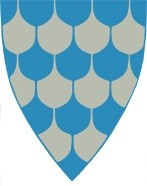 Reguleringsplan for Heggenes sentrum sør planID 201702 Planføresegner forslag til endring 10.5.20211 Generelle føresegner 1.1 	Universell utforming og tilrettelegging for gåande Området T1-G1-T2, busshaldeplassen i planområdet og forretningsareala i F1 skal ha universell utforming. Kommunikasjonsliner for gåande skal gå fram av søknad om tiltak. 1.2 	Tilkoplingsplikt til fjernvarme Heimel: Pbl. §§ 27-5og 12-6, jf. 11-9, 3 og 4. Nye byggverk, uteplassar og gangvegar med oppvarming og bygningar som skal byggast om vesentleg, skal klargjerast for tilknyting til fjernvarmeanlegg. Det skal etablerast internt fordelingsnett for vassboren varme slik at bygg og anlegg fullt ut kan dekke varmebehovet sitt med fjernvarme. 1.3 	Brannberedskap Ingen bygg eller bygningsdelar skal vere lenger unna brannhydrant enn 200 m. Internt vegnett skal vere dimensjonert for utrykningskøyrety/stigebil mop. kurvatur, bæreemne, snuplassar og høgde i evt. overbygde vegar og plassar. 1.4 	Transformatorstasjon Det skal ligge føre plan for plassering av trafostasjon før det blir gitt byggeløyve for bygg i området.  1.5 	Handtering av overvatn Plan for overvasshandtering med høgdeplan for overflateavrenning og plassering og dimensjonering av rørnett og kulvertar skal vere utarbeidd før det blir gitt byggeløyver i området. Avledning av overvatn skal skje parallelt med tiltak i området. 1.6 	Rekkefølgeføresegner Heimel: Pbl. §12-7 nr. 10. V1 skal vere etablert og eksisterande avkøyring nord for denne skal vere stengt før det blir gitt ferdigattest på bygg i F1 og T1 med tilkomst via V1. V2 skal vere etablert, busslomma skal vere flytt i samsvar med plan og eksisterande avkøyringar nordvest og søraust for denne skal vere stengte før det blir gitt ferdigattest på bygg i T1 som skal ha tilkomst via V2 Gangvegen G1 skal vere etablert før det blir gitt ferdigattest på bygg innan planområdet Det skal etablerast ein felles møteplass i form av torg, toalett, leikeplass eller liknande i F1 eller i grenseområdet mellom F1 og T2, P og T1. Torget skal tilretteleggjast med benker, installasjonar  og beplantning. Det er tillatt utkøyring via torget for store køyretøy som har levert varer til daglegvareforretninga. Denne skal vere etablert før det blir gitt ferdigattest på det første av følgjande: o   Bygg i T1 Bygg ut over 1800 m2 BRA i F1 Bygg ut over 1800 m2 BRA i T2 2 Område for bebyggelse og anlegg 2.1 	Kombinert føremål bustad/forretning (F1) Maksimal BYA inklusive parkering er 80%. Maksimal BYA for bygg er 1400 m2. Maksimal gesimshøgd på bygg er kote 518 (tre etasjar). Plan 1 og 2 i bygg skal vere forretning, tenesteyting eller serveringstader. Plan 3 kan vere bustad. Ved bruk som bustad skal det opparbeidast private uteopphaldsareal utanom gul støysone. Minimum krav (MUA) pr. bueining er 5 m2. 2.1.1 Parkeringskrav Minimum følgjande tal parkeringsplassar skal til ei kvar tid vere tilgjengelege, herav skal minimum 5% vere reservert forflytningshemma: For forretningsareal:       o 1 plass pr. 33 m2 BRA. For serveringsstader: o 1 plass pr. 0,3 sitteplass For bustader  o 1,2 parkeringsplassar pr. bueining mindre enn 65 m2. Herav skal 0,2 plass vere   gjesteplass. o 1,5 parkeringsplassar pr. bueining 65 m2 og større. Herav skal 0,2 plass vere gjesteplass. 2.2 	Offentleg eller privat tenesteyting (T1) Maksimal BYA inklusive parkering er 80%. Maksimal BYA for bygg er 4000 m2. Maksimal gesimshøgd på bygg er kote 513 og maksimal mønehøgd er kote 516 (4 etasjar). Området skal ha ei høg utnytting. Bygg skal ha minimum 2,8 etasjar i gjennomsnitt. Utnyttingsgraden skal vere minimum 50% BYA. Byggesteg 1 skal omfatte minimum 5000 m2 BRA og skal planleggast slik at framtidige byggesteg innan T1 er mogleg og rasjonelt. Dei nye bygningane skal byggast på mest mogleg miljøvenleg måte, der bygg i tre skal prioriterast. Fargene på bygningsmassen skal vere i jordfargespekteret. Taktekkematerialet skal gi matt og mørk fargeverknad. 2.2.1	Parkeringskrav Omsorgsbustader skal ha 1 parkeringsplass pr. bustad. Minimum 10 % av plassane skal vere tilrettelagt for forflytningshemma.  For tenesteyting skal plan for parkering gå fram ved søknad om tiltak. 2.2.2 Transformatorstasjon Det skal ligge føre plan for plassering av trafostasjon før det blir gitt byggeløyve for bygg i området.  2.3 	Kombinert føremål bustad og tenesteyting (T2) Maksimal BYA inklusive parkering er 80%. Maksimal BYA for bygg er 1100 m2. Maksimal gesimshøgd er 10,5 m. Plan i bygg med tilkomst frå bakkeplan skal vere tenesteyting. Øvrige plan kan vere bustad. Ved bruk som bustad skal det opparbeidast private uteopphaldsareal utanom gul støysone. Minimum krav (MUA) pr. bueining er 5 m2.  2.3.1 Tilkomst for sjukebil Intern vegstruktur og parkering skal planleggast med tanke på funksjonell tilkomst for sjukebil til legekontoret. 2.3.2 Tilkomst til F1 Tilkomst frå V2 V4 til 2. etasje i F1 skal gå over T2. Intern vegstruktur og parkering skal planleggast med tanke på funksjonell tilkomst, parkering og varelevering for denne delen av F1. 2.3.3 Parkeringskrav Eventuelle bustader har same parkeringskrav som i F1 For tenesteyting skal plan for parkering gå fram ved søknad om tiltak. 3 Samferdsleanlegg og teknisk infrastruktur Statens vegvesen Innlandet fylkeskommune skal ha tilsendt tekniske byggeteikningar til godkjenning før tiltak som kjem i berøring med fv. 51 kan byggast. Det gjeld utforming av kryss mot fv51, avkøyringar frå V1 til T1 og F1, avkøyringar frå V2 til T2 og F1, ny gangveg G1 med fotgjengerovergang og ny busshaldeplass. 3.1 	Køyreveg (Fv51, V2, V3 og V4) Vegane skal ha stigningstilhøve og breidder som sikrar god trafikkflyt i området.  V1 skal i samsvar med gjeldande plan og vere minimum dimensjonert for vogntog med køyremåte B. V2 V4 skal minimum vere dimensjonert for utrykkingskøyretøy og andre større køyretøy som traktor med køyremåte B. V2 skal ikkje vere brattare enn 1:9 på rette strekk utan avkøyring, 1:12 ved avkøyringspunkt og 1:16 i kurver med mindre svingradius på senterlina enn 15 m. V2 går frå nedsiden til T1 og munner ut i T2 og har avkøyring frå T2 via V3. V2 har snuhammer i sør og nord. V2 skal vera tilkomstveg til eigedomar 27/15 og 27/5 og kan brukast av gåande som tilkomst til turvegen.V3 er eventuell tilkomst til eit plan 2 i eit eventuelt parkeringshus nordvest på T1, T2, og eigedomane  27/15 og 27/5. V3 er også tilkomst for varelevering til F1. Utkøyring frå varelevering skal skje via V1 over torg og parkering P. V4 er tilkomst til T1, T2, varelevering til F1, eigedomane 27/15 og 27/5, herunder frådelte teigar til 27/5 med plassering nedanfor fv 51. Utkøyring frå varelevering skal skje via V1 over torg og parkering.3.2 	Fortau (G1) G1 er gangveg/fortau, men kan nyttast for varelevering til 2. etasje i F1. 3.3	Parkeringsplass
Parkeringsplass skal etablerast for besøkjande til helsetunet og kundar til butikken.3.4 	Annan veggrunn - grøntareal Områda omfattar rabattar og sideareal til vegar og skal primært nyttast til drift og vedlikehald av veganlegg. 4 GrønnstrukturGenerelt (heimel i pbl § 12-7, 2. ledd)Det er forbod med alle former for tiltak som strid mot formål i planen og bevaring av naturmiljø i område. 4.1 	TurvegTurvegen skal ha universell utforming og vera brei nok at den kan brøytast med traktor og den skal vera tilkomstveg for eigedom 27/15. vera 3 m med tillegg av nødvendig sideareal slik at den kan bli brøyt med traktor om vinteren. Turvegen kan nyttast som tilkomstveg til eigedom 27/15 og grunneigarar til gardstunet og jordet 27/5 med naust og båtfeste.4.2	Turdragsone	Turdragsone 1 kan beplantast med naturleg vegetasjon. Turdragsone 2 skal kunne nyttast til forlenging av turvegen fram til Furustrand friområde. Langs turvegen skal det leggjast til rette for utsiktsplassar med benker ved eigan plasser og vegetasjonsbelte skal tynnast særleg ved slike utsiktplassar. Det skal også kunne leggjast til rette for belysning langs turvegtrasen.Turdragsone Tur-2 skal fungere som ei naturlig skilje mellom turveg og dyrka mark og kan beplantast med stedegen vegetasjon.Turdragsone Tur-1 skal kunne nyttast til forlenging av turvegen fram til Furustrand friområde. Langs turvegtraseen kan det leggjast til rette for rasteplassar med benker eller eit steg med utsiktplass ved vasskanten dersom det er eigna.Vegetasjonsbelte skal vera mest mogleg samanhengande og ha skal ein minimum breidde og høgde (heimel i pbl 12-7, 9. ledd).Hausting og skjøtsel skal brukast for å oppretthalde ein variert kantvegetasjon og artsmangfaldet.  Det kan leggjast til rette for belysning langs turvegtrasèen. 4.3	VegetasjonsskjermVegetasjonsskjermen skal skjerme eigedom 27/15 frå innsyn frå turvegen. Den skal skal vera inntil 2 m høg og inntil 5 m brei og går frå inn-/utkøyring til eigedom 27/15 og ned til Heggefjorden. Den kan beplantast med naturleg vegetasjon.5 Hensynssoner 5.1 	Støysone Raud og gul støysone langs fv51 er markerte i plankartet. Innan raud sone skal ikkje bygg med rom for varig opphald førast opp. Innan gul sone skal bygg med rom for varig opphald støyisolerast slik at innandørs støynivå ikkje overstig 35 dBA, jf. Forurensingsforskriften § 54 nr. 1 og § 5-5. Uteopphaldsareal skal tilretteleggast med lågare støynivå enn 55 dBA, jf støyretningslinje T-1442/2016. Dette skal vere gjennomført før det kan gjevast ferdigattest på bygg. Det skal ligge føre støyanalyse som dokumenterer at støykrava vil bli innfridde før det blir gitt byggeløyve. 5.2 	Sikringssoner Frisiktsoner ved avkjørslene frå fv51 er på 6 x 60 meter og er vist i plankartet. Gjenstandar, snøopplag eller vegetasjon innan desse sonene skal ikkje hindre fri sikt frå personbil. Innanfor frisiktsona kan det ikke vera sikthinder høgare enn 0,5m over primærvegens køyrebanenivå. Enkeltståande trær stolper og lignande, som ikke er sikthindrande, kan stå i frisiktsona.Det er ikkje kjent automatisk freda kulturminne i planområdet. Dersom det ved tiltak i marka vert funne slike kulturminne, skal arbeidet straks stansast i den grad der rører ved kulturminna eller sikringssona deira på fem meter, jf. lov om kulturminne § 8. Melding skal snarast sendast til kulturminnemyndigheta i Innlandet fylkeskommune slik at vernemyndigheita kan gjennomføre ein befaring og avklare om tiltaket kan gjennomførast og ev. vilkåra for dette.